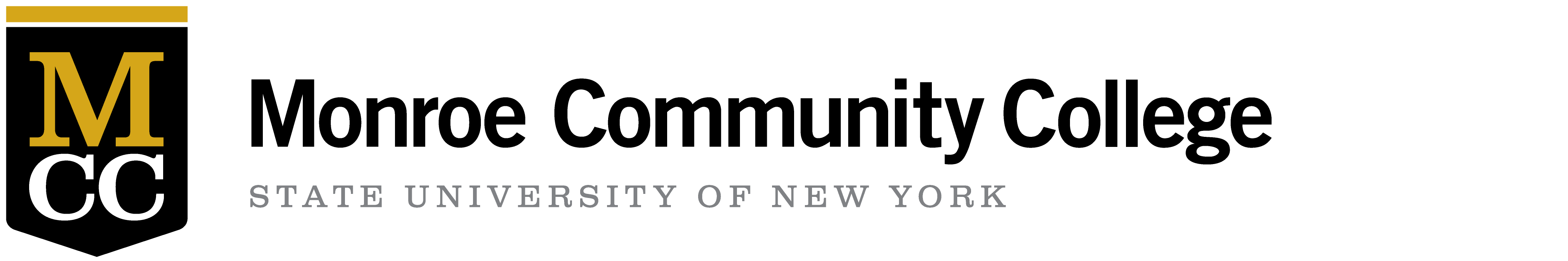 Specific actions in the event of a Campus Lockdown:Life threatening, hostile, or hazardous situations may arise which require the campus community to evacuate or seek shelter inside buildings and/or rooms within the campus.  During an emergency, the Department of Public Safety may initiate a Campus Lockdown request. Leave threat area. Go to a safe location as far away from the danger as possible. Seek shelter in the nearest room where you are out of sight. Encourage others to seek shelter as well. If you are in a room, close and lock the door. Barricade the door if possible. Turn off the room lights, silence your cell phone, and stay away from doors and windows. Do NOT leave the room until directed by MCC Public Safety or Law Enforcement, unless it is no longer safe to remain in the room. Monitor emergency communications from MCC Public Safety via MCC Alert (text/e-mail), MCC Guardian, campus loudspeakers, and the College’s website for additional information and instructions. 